Всероссийский конкурс «Триумф талантов»ЖЮРИ:Баранова Елена Николаевна – заведующая кафедрой театрального искусства и сценической речи ВСГАКИ г. Улан-Удэ, доцент, Заслуженный артист РБ, Дипломант всероссийских конкурсов. Сапожникова Юлия Александровна- Заслуженный работник культуры Забайкальского края, руководитель хореографического коллектива  «Наш стиль»-обладателя Гран-при Международных, Всероссийских конкурсов.(г.Анапа)Абрамова Юлия Иннокентьевна-   преподаватель Иркутского областного колледжа культуры - отделение хореографии, педагог высшей квалификационной категории, лауреат Российских и областных конкурсов. Награждена грамотой Министерства культуры РФ.н/пНазвание коллектива, солиста, учреждение, возрастная категория, номинацияСсылка на видеоРезультат 1.Пыхтина ДарьяОбразцовая цирковая студия «Сюрприз» МБУДО г. Иркутска ДДТ№3 руководитель: Блужина Юлия Васильевна номинация: эстрадно –цирковой жанр возрастная категория: 10 – 12 летhttps://youtu.be/AHmNjWYVVmk Игра с тарелочками «Однажды в зоопарке»Л32Курочкина Алина, Высоцкая Анна, Панфилова ДианаЦирковая студия «Иллюзия»МБУ ДО г. Иркутска ДДТ № 2руководитель: Садовская Ирина СергеевнаКорытова Татьяна Анатольевнаноминация: оригинальный жанрвозрастная категория: 16-19 лет«Ящерки»https://cloud.mail.ru/public/5E1V/2mUmhh6YiЛ13Слабодчикова ВикторияЦирковая студия «Иллюзия»МБУ ДО г. Иркутска ДДТ № 2руководитель: Садовская Ирина СергеевнаКорытова Татьяна АнатольевнаКурочкина Алина Дмитриевнаноминация: оригинальный жанрвозрастная категория: 13-15 лет«Эквилибр с мячом »https://cloud.mail.ru/public/2ywb/3kideMQnRЛ1Специальный приз жюри4Цирковая студия «Иллюзия»МБУ ДО г. Иркутска ДДТ № 2руководитель: Садовская Ирина СергеевнаКорытова Татьяна Анатольевнаноминация: оригинальный жанрвозрастная категория: 13-15 летhttps://cloud.mail.ru/public/YLia/3iy6QbLRf«Гравитация»Л25Образцовый хореографический коллектив «УЛЫБКА» Муниципальное казенное учреждение культуры «Культурно-спортивный центр» Мамонского МО руководитель: Коваленко Ольга Владимировна номинация: народный танец возрастная категория: 7-9 летhttps://vk.com/video414563287_456239030Л36Образцовый хореографический коллектив «УЛЫБКА» Муниципальное казенное учреждение культуры «Культурно-спортивный центр» Мамонского МО руководитель: Коваленко Ольга Владимировна номинация: эстрадный танец возрастная категория: 10-12 летhttps://vk.com/video414563287_456239018Л27Обыскалова Варварадетский хореографическийансамбль «Радуга»..МБУ ДО «ДШИ№4» г. Ангарск.руководитель : Юшкова Елена Альбертовнаноминация: народно-стилизованный танец(соло)возрастная категория: 13-15 лет Видео№1 «Озорница».Л28Шильникова Ксюша ,Колобова Иринадетский хореографическийансамбль «Радуга»..МБУ ДО «ДШИ№4» г. Ангарск.руководитель : Юшкова Елена Альбертовнаноминация: народно-стилизованный танец(дуэт)возрастная категория: 10-12 летВидео №2Эстонский танец «Полька через ножку»Л39Народный хореографический ансамбль «Грация» МБУК «Баяндаевский МКСК» Иркутская область, Баяндаевский район, с.Баяндай руководитель: Моргорова Бэлигма Батоевна номинация: народно-стилизованный танец возрастная категория: 10-12 лет( дуэт)https://youtu.be/jA_37jHyReI Монгольский стилизованный танец «Басагадай хатар»»Л19аСтудия танца «Озорная детвора» МБОУ г. Иркутска СОШ № 28руководитель: Данченко Анжелика Александровнаноминация: эстрадный танецвозрастная категория :10-12 летВидео №31.«Башмачки» Видео №42«Нахимичили»Л1(специальный приз жюри)10Хореографическая студия «Звездный дождь» МАУ ДО «ДТДиМ» МО г.Братска руководитель: Черных Елена Геннадьевна номинация: народно - стилизованный танец возрастная категория: 10-12 летhttps://youtu.be/uL2SvBA5HG4 Русская плясоваяД111Хореографическая студия «Звездный дождь» МАУ ДО «ДТДиМ» МО г.Братска руководитель: Черных Елена Геннадьевна номинация: эстрадный танец возрастная категория: 13-15 летhttps://youtu.be/PY338MrTHeo Осенняя фантазияД112Хореографический ансамбль «Планета детства» МБУ ДО ДШИ № 9 руководители: Браун Ирина Петровна, Иришина Ирина Сергеевна номинация: народный танец возрастная категория: 13 – 15 летhttps://vk.com/video65552724_456239133 «О Тимонечке поём, о Тимоше пляшем»Л113Хореографический ансамбль «Планета детства» МБУ ДО ДШИ № 9 руководители: Браун Ирина Петровна, Иришина Ирина Сергеевна номинация: детский танец возрастная категория: 7 – 9 летhttps://vk.com/video65552724_456239134 «Человечки- коротышки»Л214Образцовый хореографический ансамбль «Радуга» МБУДО ДШИ р.п.Белореченский руководитель: Пивень Любовь Владимировна номинация: современный танец возрастная категория: 13-15 летВидео №5«Под дождем»Видео № 6«Легенда о 1000 бумажных журавликов»Л215Хореографический ансамбль «Реверанс»МУДО «ДДТ- Город мастеров» Иркутская обл., р.п. Куйтунруководитель: Панковец Марина Владимировнаноминация: эстрадный танецвозрастная категория: 13-15 лет танго.mp4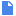 Л316Хореографический коллектив «Малинки» МБУДО г. Иркутска ДДТ №2 руководитель: Чембулаткина Татьяна Викторовна номинация: эстрадный танец  смешанная группаhttps://www.youtube.com/watch?v=JuSLC13DTBo Dance HitЛ117Хореографический коллектив «hолонго» МБУК ИДЦ «МО Люры» Иркутская область, Баяндаевский район, д.Люры руководитель: Жигжитов Солбон Батуевич номинация: народный танец возрастная категория:13-15 летhttps://www.instagram.com/tv/ CGRcxEbK4H5/?igshid=13nvmgsv5w2mf «Танец с веерами»Л318Хореографический ансамбль «Денсл» МБУДО г.Иркутска ДДТ№2, МБОУ г.Иркутска СОШ№5 руководитель: Лякишева Надежда Валерьевна номинация: эстрадный танец возрастная категория: 10-12 летhttps://youtu.be/JSM2LVmbgRI « В стиле джаз»Д119Рудина  ПолинаМБУ ДО «Детская музыкальная школа №7» г. Иркутскаруководитель: Постникова Алёна Николаевнаконцертмейстер: Саманкова Ирина Михайловнаноминация: классический танецвозрастная категория: 10-12 летhttps://youtu.be/XJ5RmAf5hb4 Русский танецЛ220Оганнисян АгнессаМБУ ДО «Детская музыкальная школа №7» г. Иркутскаруководитель: Постникова Алёна Николаевнаконцертмейстер: Волкова Татьяна Викторовнаноминация: классический танецвозрастная категория:7-9 летhttps://youtu.be/OLFVJ1a1Fk0Вариация из детского па-де-деЛ221Хореографический коллектив «Преображение» МБУ ДО ДМШ №7 г.Иркутск руководитель: Постникова Алёна Николаевнапедагоги: Петрова Ксения Александровна, Мацукова Валентина Ивановнаноминация: народный танец (малые формы) возрастная категория:10-12 лет https://youtu.be/gU7XV_QuGY4 Итальянский танец «Тарантелла»Л322Хореографический коллектив «Преображение» МБУ ДО ДМШ №7 г.Иркутск руководитель: Постникова Алёна Николаевна педагоги: Петрова Ксения Александровна, Мацукова Валентина Ивановнаноминация: народный танецвозрастная категория:13-15 лет https://youtu.be/itNM02rb3sI «Арагонская хота» https://youtu.be/do3XmtRb418 Девичья чувашская пляска «Ахаяс»Л123Ансамбль танца «Вдохновение» МБУДО г. Иркутска «Дом детского творчества № 3» руководитель: Шерстова Юлия Алексеевна номинация : детский танец возрастная категория : 5-7 летhttps://youtu.be/-4b3SGmG9vo Детский танец «В каждом маленьком ребенке»Л324Хореографический ансамбль «Конфетти» МУ ДО ИРМО « Пивоваровская ДШИ» руководитель: Вокина Ирина Александровнаноминация: народно -стилизованный танец  возрастная категория: 8-10 лет « Цветение Сакуры»Л325Ансамбль народного танца «Самоцветы»МАОУ ДО г.Иркутска «Дворец творчества».руководитель: ПлумерЕвгения Александровна, педагог: Котышева Виктория Витальевнаконцертмейстер:  МурашкинВиктор Андреевичноминация: народный танецсмешанная группаhttps://drive.google.com/file/d/1zZUe_TIRCacjOEQvBmhL«Девичья повозка»https://drive.google.com/file/d/1zeoBAxm13uJsCPaW5xUX..«Зеленое воскресенье»Л226Хореографический коллектив «Шанс» МКУК Белоусовский КИК Качугский район село Белоусово руководитель: Усова Анастасия Николаевна  номинация: современный танец (Хип-хоп) возрастная категория: 13-15 летВидео №7 «Fire»Д2 27Хореографический коллектив «Фантазёры» МБУДО г. Иркутска ЦДТ «Октябрьский», МБОУ г. Иркутска СОШ №76 руководитель: Васильева Елена Ивановна, Васильева Ольга Николаевна номинация: народный танец возрастная категория: смешаннаяhttps://youtu.be/sWcF0iERxf0Л128Ансамбль танца «Искорки»Лицей №36 ОАО «РЖД»руководитель: Шимохина Ирина Васильевнабалетмейстер-постановщик: Якубчик Марина Александровнаноминация: народный танецвозрастная категория: 10-12 летподплясочка_1.mp4 (320245377)Л229Ансамбль танца «Искорки»Лицей №36 ОАО «РЖД»руководитель: Шимохина Ирина Васильевнабалетмейстер-постановщик: Якубчик Марина Александровнаноминация: Танцевальное шоу (костюмированное представление)смешанная группаПланета_талантов_Искорки.mp4 (581336565)"Хохлома - четыре времени года"Л130Ансамбль танца «Искорки»Лицей №36 ОАО «РЖД»руководитель: Шимохина Ирина Васильевнабалетмейстер-постановщик: Якубчик Марина Александровнаноминация: народный танецвозрастная категория: 13-15 летКалинка.mp4 (336212706)Л 231Ансамбль танца «Искорки»Лицей №36 ОАО «РЖД»руководитель: Шимохина Ирина Васильевнабалетмейстер-постановщик: Якубчик Марина Александровнаноминация: народный танецвозрастная категория: 7-9 летВася-Василёк.MP4 (402360544)Л332Студия современной хореографии «Триумф» МБОУ г.Иркутска СОШ № 71руководитель: Стельмах Ирина Геннадьевнаноминация: современный танецвозрастная категория 13-15 лет«Пески времени»https://youtu.be/sv1OEt9o9ggЛ333Парамонова Алена Хореографический коллектив «Радуга» МБУ ДО ДШИ№4 г.Ангарск Муниципальное образование Ангарский городской округ руководитель: Сукнева Инна Сергеевна номинация: современный танец (Соло) возрастная категория: 16-19 летВидео № 8 «Колдунья»Л134Ансамбль современного танца « Эдельвейс» МАОУ ДО г. Иркутска « Дворец творчества» руководитель: Филатова Надежда Павловна педагоги:Ямщиков Артем Павлович, Тугаева Дарья Сергеевнаноминация: эстрадный танецВозрастная категория: 7-9 летВидео №9« Веселые насекомые»Видео №10«Веселые матрешечки»Л135Детский хореографический ансамбль «Бусинки»МАОУ ДО г. Иркутска «Дворец творчества»руководитель: Помогаева Елена Николаевна,педагог: Рыкова Елизавета Евгеньевнаноминация: современный танецвозрастная категория 13-15 летВидео № 13« Пробуждение»Л136Черкашина Ирина МКУК МЦДК им. С. Рычковой Качугского района, рп. Качуг номинация: Народный танец возрастная категория: 20+https://youtu.be/Jy_3W9V5lNU  «Пошла Млада за водой»Л137Ансамбль эстрадного танца « Карамель» МАУ ДО «ДТДиМ» Г.Братскруководитель: Большешапова Ирина Михайловнаноминация: эстрадный танецвозрастная катагория :10-12 летСоколонькоД 3